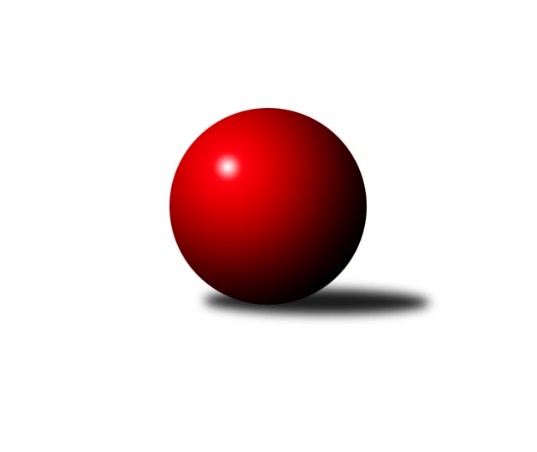 Č.7Ročník 2023/2024	16.7.2024 Mistrovství Prahy 1 2023/2024Statistika 7. kolaTabulka družstev:		družstvo	záp	výh	rem	proh	skore	sety	průměr	body	plné	dorážka	chyby	1.	SK Žižkov C	7	5	0	2	35.0 : 21.0 	(48.0 : 36.0)	2615	10	1800	816	39.3	2.	TJ Kobylisy A	7	5	0	2	32.5 : 23.5 	(41.5 : 42.5)	2439	10	1690	749	50	3.	SK Uhelné sklady	7	4	1	2	30.0 : 26.0 	(45.0 : 39.0)	2419	9	1706	713	43	4.	SK Meteor Praha B	6	4	0	2	29.5 : 18.5 	(44.5 : 27.5)	2537	8	1766	771	40.5	5.	TJ Rudná	4	3	1	0	21.0 : 11.0 	(24.5 : 23.5)	2619	7	1822	797	37.8	6.	KK Slavia Praha	5	3	1	1	23.0 : 17.0 	(29.0 : 31.0)	2510	7	1744	766	46	7.	KK Konstruktiva C	6	3	1	2	25.0 : 23.0 	(33.5 : 38.5)	2501	7	1756	744	46.3	8.	TJ Kobylisy B	7	2	1	4	27.0 : 29.0 	(43.0 : 41.0)	2394	5	1703	691	54.3	9.	AC Sparta B	7	2	1	4	22.5 : 33.5 	(39.5 : 44.5)	2469	5	1730	739	47.9	10.	SC Olympia Radotín	5	2	0	3	20.0 : 20.0 	(29.5 : 30.5)	2461	4	1719	743	46.4	11.	KK DP Praha	6	2	0	4	18.0 : 30.0 	(26.0 : 46.0)	2424	4	1710	714	54.2	12.	SK Meteor C	5	1	1	3	16.0 : 24.0 	(28.5 : 31.5)	2398	3	1715	683	58	13.	SK Žižkov B	7	1	1	5	22.5 : 33.5 	(44.5 : 39.5)	2489	3	1732	757	41.9	14.	VSK ČVUT	5	1	0	4	14.0 : 26.0 	(27.0 : 33.0)	2402	2	1687	715	58.6Tabulka doma:		družstvo	záp	výh	rem	proh	skore	sety	průměr	body	maximum	minimum	1.	SK Uhelné sklady	4	4	0	0	23.0 : 9.0 	(30.0 : 18.0)	2471	8	2515	2433	2.	TJ Kobylisy A	4	4	0	0	22.5 : 9.5 	(26.0 : 22.0)	2355	8	2384	2333	3.	SK Meteor Praha B	3	3	0	0	18.0 : 6.0 	(23.0 : 13.0)	2624	6	2707	2499	4.	SK Žižkov C	4	3	0	1	22.0 : 10.0 	(30.0 : 18.0)	2686	6	2724	2641	5.	TJ Kobylisy B	4	2	1	1	20.0 : 12.0 	(29.0 : 19.0)	2325	5	2349	2278	6.	TJ Rudná	2	2	0	0	11.0 : 5.0 	(12.5 : 11.5)	2629	4	2640	2617	7.	KK DP Praha	3	2	0	1	14.0 : 10.0 	(19.5 : 16.5)	2583	4	2602	2569	8.	SK Meteor C	3	1	1	1	12.0 : 12.0 	(21.0 : 15.0)	2520	3	2549	2477	9.	AC Sparta B	4	1	1	2	15.0 : 17.0 	(25.0 : 23.0)	2517	3	2579	2480	10.	SC Olympia Radotín	2	1	0	1	9.0 : 7.0 	(12.5 : 11.5)	2615	2	2659	2570	11.	KK Konstruktiva C	2	1	0	1	8.0 : 8.0 	(9.0 : 15.0)	2470	2	2498	2442	12.	VSK ČVUT	3	1	0	2	9.0 : 15.0 	(17.0 : 19.0)	2615	2	2744	2526	13.	KK Slavia Praha	1	0	1	0	4.0 : 4.0 	(6.0 : 6.0)	2389	1	2389	2389	14.	SK Žižkov B	3	0	0	3	8.5 : 15.5 	(20.0 : 16.0)	2571	0	2600	2527Tabulka venku:		družstvo	záp	výh	rem	proh	skore	sety	průměr	body	maximum	minimum	1.	KK Slavia Praha	4	3	0	1	19.0 : 13.0 	(23.0 : 25.0)	2541	6	2650	2255	2.	KK Konstruktiva C	4	2	1	1	17.0 : 15.0 	(24.5 : 23.5)	2508	5	2645	2343	3.	SK Žižkov C	3	2	0	1	13.0 : 11.0 	(18.0 : 18.0)	2580	4	2617	2494	4.	TJ Rudná	2	1	1	0	10.0 : 6.0 	(12.0 : 12.0)	2614	3	2670	2557	5.	SK Žižkov B	4	1	1	2	14.0 : 18.0 	(24.5 : 23.5)	2511	3	2684	2323	6.	SK Meteor Praha B	3	1	0	2	11.5 : 12.5 	(21.5 : 14.5)	2508	2	2660	2280	7.	SC Olympia Radotín	3	1	0	2	11.0 : 13.0 	(17.0 : 19.0)	2410	2	2593	2248	8.	TJ Kobylisy A	3	1	0	2	10.0 : 14.0 	(15.5 : 20.5)	2419	2	2583	2280	9.	AC Sparta B	3	1	0	2	7.5 : 16.5 	(14.5 : 21.5)	2453	2	2560	2265	10.	SK Uhelné sklady	3	0	1	2	7.0 : 17.0 	(15.0 : 21.0)	2393	1	2569	2240	11.	VSK ČVUT	2	0	0	2	5.0 : 11.0 	(10.0 : 14.0)	2295	0	2299	2291	12.	SK Meteor C	2	0	0	2	4.0 : 12.0 	(7.5 : 16.5)	2372	0	2451	2293	13.	TJ Kobylisy B	3	0	0	3	7.0 : 17.0 	(14.0 : 22.0)	2418	0	2495	2342	14.	KK DP Praha	3	0	0	3	4.0 : 20.0 	(6.5 : 29.5)	2371	0	2599	2116Tabulka podzimní části:		družstvo	záp	výh	rem	proh	skore	sety	průměr	body	doma	venku	1.	SK Žižkov C	7	5	0	2	35.0 : 21.0 	(48.0 : 36.0)	2615	10 	3 	0 	1 	2 	0 	1	2.	TJ Kobylisy A	7	5	0	2	32.5 : 23.5 	(41.5 : 42.5)	2439	10 	4 	0 	0 	1 	0 	2	3.	SK Uhelné sklady	7	4	1	2	30.0 : 26.0 	(45.0 : 39.0)	2419	9 	4 	0 	0 	0 	1 	2	4.	SK Meteor Praha B	6	4	0	2	29.5 : 18.5 	(44.5 : 27.5)	2537	8 	3 	0 	0 	1 	0 	2	5.	TJ Rudná	4	3	1	0	21.0 : 11.0 	(24.5 : 23.5)	2619	7 	2 	0 	0 	1 	1 	0	6.	KK Slavia Praha	5	3	1	1	23.0 : 17.0 	(29.0 : 31.0)	2510	7 	0 	1 	0 	3 	0 	1	7.	KK Konstruktiva C	6	3	1	2	25.0 : 23.0 	(33.5 : 38.5)	2501	7 	1 	0 	1 	2 	1 	1	8.	TJ Kobylisy B	7	2	1	4	27.0 : 29.0 	(43.0 : 41.0)	2394	5 	2 	1 	1 	0 	0 	3	9.	AC Sparta B	7	2	1	4	22.5 : 33.5 	(39.5 : 44.5)	2469	5 	1 	1 	2 	1 	0 	2	10.	SC Olympia Radotín	5	2	0	3	20.0 : 20.0 	(29.5 : 30.5)	2461	4 	1 	0 	1 	1 	0 	2	11.	KK DP Praha	6	2	0	4	18.0 : 30.0 	(26.0 : 46.0)	2424	4 	2 	0 	1 	0 	0 	3	12.	SK Meteor C	5	1	1	3	16.0 : 24.0 	(28.5 : 31.5)	2398	3 	1 	1 	1 	0 	0 	2	13.	SK Žižkov B	7	1	1	5	22.5 : 33.5 	(44.5 : 39.5)	2489	3 	0 	0 	3 	1 	1 	2	14.	VSK ČVUT	5	1	0	4	14.0 : 26.0 	(27.0 : 33.0)	2402	2 	1 	0 	2 	0 	0 	2Tabulka jarní části:		družstvo	záp	výh	rem	proh	skore	sety	průměr	body	doma	venku	1.	SK Meteor C	0	0	0	0	0.0 : 0.0 	(0.0 : 0.0)	0	0 	0 	0 	0 	0 	0 	0 	2.	KK Konstruktiva C	0	0	0	0	0.0 : 0.0 	(0.0 : 0.0)	0	0 	0 	0 	0 	0 	0 	0 	3.	SK Uhelné sklady	0	0	0	0	0.0 : 0.0 	(0.0 : 0.0)	0	0 	0 	0 	0 	0 	0 	0 	4.	SK Žižkov B	0	0	0	0	0.0 : 0.0 	(0.0 : 0.0)	0	0 	0 	0 	0 	0 	0 	0 	5.	KK DP Praha	0	0	0	0	0.0 : 0.0 	(0.0 : 0.0)	0	0 	0 	0 	0 	0 	0 	0 	6.	TJ Rudná	0	0	0	0	0.0 : 0.0 	(0.0 : 0.0)	0	0 	0 	0 	0 	0 	0 	0 	7.	VSK ČVUT	0	0	0	0	0.0 : 0.0 	(0.0 : 0.0)	0	0 	0 	0 	0 	0 	0 	0 	8.	AC Sparta B	0	0	0	0	0.0 : 0.0 	(0.0 : 0.0)	0	0 	0 	0 	0 	0 	0 	0 	9.	TJ Kobylisy B	0	0	0	0	0.0 : 0.0 	(0.0 : 0.0)	0	0 	0 	0 	0 	0 	0 	0 	10.	SK Meteor Praha B	0	0	0	0	0.0 : 0.0 	(0.0 : 0.0)	0	0 	0 	0 	0 	0 	0 	0 	11.	TJ Kobylisy A	0	0	0	0	0.0 : 0.0 	(0.0 : 0.0)	0	0 	0 	0 	0 	0 	0 	0 	12.	SK Žižkov C	0	0	0	0	0.0 : 0.0 	(0.0 : 0.0)	0	0 	0 	0 	0 	0 	0 	0 	13.	SC Olympia Radotín	0	0	0	0	0.0 : 0.0 	(0.0 : 0.0)	0	0 	0 	0 	0 	0 	0 	0 	14.	KK Slavia Praha	0	0	0	0	0.0 : 0.0 	(0.0 : 0.0)	0	0 	0 	0 	0 	0 	0 	0 Zisk bodů pro družstvo:		jméno hráče	družstvo	body	zápasy	v %	dílčí body	sety	v %	1.	Karel Mašek 	TJ Kobylisy A 	6.5	/	7	(93%)	11.5	/	14	(82%)	2.	Stanislav Vesecký 	KK Konstruktiva C 	6	/	6	(100%)	8	/	12	(67%)	3.	Miroslav Viktorin 	AC Sparta B 	6	/	7	(86%)	12	/	14	(86%)	4.	Pavel Červinka 	TJ Kobylisy A 	6	/	7	(86%)	12	/	14	(86%)	5.	Stanislav Schuh 	SK Žižkov B 	6	/	7	(86%)	10.5	/	14	(75%)	6.	Luboš Soukup 	SK Meteor Praha B 	5	/	6	(83%)	11	/	12	(92%)	7.	Jaroslav Pýcha 	SK Žižkov C 	5	/	6	(83%)	7	/	12	(58%)	8.	Tomáš Dvořák 	SK Uhelné sklady 	5	/	6	(83%)	7	/	12	(58%)	9.	Martin Novák 	SK Uhelné sklady 	5	/	7	(71%)	10.5	/	14	(75%)	10.	Vladimíra Pavlatová 	AC Sparta B 	5	/	7	(71%)	10	/	14	(71%)	11.	Robert Kratochvíl 	TJ Kobylisy B 	5	/	7	(71%)	9	/	14	(64%)	12.	David Dittrich 	SK Meteor Praha B 	4.5	/	6	(75%)	8	/	12	(67%)	13.	Josef Pokorný 	SK Žižkov C 	4	/	4	(100%)	8	/	8	(100%)	14.	Vladimír Zdražil 	SC Olympia Radotín 	4	/	4	(100%)	7	/	8	(88%)	15.	Miloslav Všetečka 	SK Žižkov B 	4	/	4	(100%)	6	/	8	(75%)	16.	Ludmila Erbanová 	TJ Rudná 	4	/	4	(100%)	6	/	8	(75%)	17.	Pavel Novák 	SK Meteor Praha B 	4	/	5	(80%)	8	/	10	(80%)	18.	Karel Hybš 	KK Konstruktiva C 	4	/	5	(80%)	6.5	/	10	(65%)	19.	Stanislava Sábová 	SK Žižkov C 	4	/	5	(80%)	6	/	10	(60%)	20.	Filip Knap 	KK Slavia Praha 	4	/	5	(80%)	6	/	10	(60%)	21.	Robert Asimus 	SC Olympia Radotín 	4	/	5	(80%)	6	/	10	(60%)	22.	Jan Novák 	KK DP Praha 	4	/	5	(80%)	5	/	10	(50%)	23.	Miroslav Míchal 	SK Uhelné sklady 	4	/	6	(67%)	9	/	12	(75%)	24.	Petr Moravec 	TJ Kobylisy B 	4	/	6	(67%)	8	/	12	(67%)	25.	Tomáš Pokorný 	SK Žižkov C 	4	/	6	(67%)	7	/	12	(58%)	26.	Petr Barchánek 	KK Konstruktiva C 	4	/	6	(67%)	7	/	12	(58%)	27.	Jindřich Málek 	KK DP Praha 	4	/	6	(67%)	6.5	/	12	(54%)	28.	Jiří Novotný 	SK Meteor Praha B 	4	/	6	(67%)	6	/	12	(50%)	29.	Pavel Moravec 	TJ Kobylisy B 	4	/	7	(57%)	7	/	14	(50%)	30.	Hana Dragounová 	SK Žižkov C 	3	/	4	(75%)	6	/	8	(75%)	31.	Miluše Kohoutová 	TJ Rudná 	3	/	4	(75%)	5	/	8	(63%)	32.	Vojtěch Zlatník 	SC Olympia Radotín 	3	/	4	(75%)	4.5	/	8	(56%)	33.	Josef Tesař 	SK Meteor C 	3	/	5	(60%)	7	/	10	(70%)	34.	Adam Vejvoda 	VSK ČVUT  	3	/	5	(60%)	7	/	10	(70%)	35.	Jindra Pokorná 	SK Meteor C 	3	/	5	(60%)	7	/	10	(70%)	36.	Jan Petráček 	SK Meteor C 	3	/	5	(60%)	6	/	10	(60%)	37.	Jan Hloušek 	SK Uhelné sklady 	3	/	5	(60%)	5.5	/	10	(55%)	38.	Milan Vejvoda 	VSK ČVUT  	3	/	5	(60%)	5	/	10	(50%)	39.	Miroslav Tomeš 	KK DP Praha 	3	/	6	(50%)	6.5	/	12	(54%)	40.	Ctirad Dudycha 	SK Meteor Praha B 	3	/	6	(50%)	6	/	12	(50%)	41.	Jaromír Žítek 	TJ Kobylisy A 	3	/	6	(50%)	4	/	12	(33%)	42.	Tomáš Kazimour 	SK Žižkov C 	3	/	7	(43%)	8	/	14	(57%)	43.	Jan Neckář 	SK Žižkov B 	3	/	7	(43%)	7.5	/	14	(54%)	44.	Zdeněk Šrot 	TJ Kobylisy B 	3	/	7	(43%)	7	/	14	(50%)	45.	Václav Bouchal 	TJ Kobylisy A 	3	/	7	(43%)	7	/	14	(50%)	46.	Michal Matyska 	TJ Kobylisy B 	3	/	7	(43%)	6	/	14	(43%)	47.	Irini Sedláčková 	SK Žižkov B 	3	/	7	(43%)	6	/	14	(43%)	48.	Jan Neckář ml.	SK Žižkov B 	2.5	/	6	(42%)	7	/	12	(58%)	49.	Kamila Svobodová 	AC Sparta B 	2.5	/	7	(36%)	6.5	/	14	(46%)	50.	Jan Knyttl 	VSK ČVUT  	2	/	2	(100%)	3	/	4	(75%)	51.	Zdeněk Míka 	SK Meteor C 	2	/	3	(67%)	4	/	6	(67%)	52.	Zdeněk Novák 	KK Slavia Praha 	2	/	4	(50%)	5	/	8	(63%)	53.	Jiří Spěváček 	TJ Rudná 	2	/	4	(50%)	4.5	/	8	(56%)	54.	Petr Dvořák 	SC Olympia Radotín 	2	/	4	(50%)	4	/	8	(50%)	55.	Pavel Strnad 	TJ Rudná 	2	/	4	(50%)	3	/	8	(38%)	56.	Aleš Jungmann 	KK Slavia Praha 	2	/	5	(40%)	6	/	10	(60%)	57.	Markéta Rajnochová 	SK Uhelné sklady 	2	/	5	(40%)	5	/	10	(50%)	58.	Pavel Dvořák 	SC Olympia Radotín 	2	/	5	(40%)	5	/	10	(50%)	59.	Samuel Fujko 	KK Konstruktiva C 	2	/	5	(40%)	4	/	10	(40%)	60.	Karel Vaňata 	KK Slavia Praha 	2	/	5	(40%)	4	/	10	(40%)	61.	Petr Knap 	KK Slavia Praha 	2	/	5	(40%)	3	/	10	(30%)	62.	Pavel Váňa 	SK Žižkov C 	2	/	6	(33%)	6	/	12	(50%)	63.	Petra Švarcová 	KK DP Praha 	2	/	6	(33%)	4	/	12	(33%)	64.	Vít Fikejzl 	AC Sparta B 	2	/	6	(33%)	4	/	12	(33%)	65.	Jan Nowak 	TJ Kobylisy B 	2	/	7	(29%)	6	/	14	(43%)	66.	Zdeněk Cepl 	AC Sparta B 	2	/	7	(29%)	4	/	14	(29%)	67.	Lubomír Chudoba 	TJ Kobylisy A 	2	/	7	(29%)	3	/	14	(21%)	68.	Tomáš Eštók 	KK Konstruktiva C 	1	/	1	(100%)	2	/	2	(100%)	69.	Luboš Kocmich 	VSK ČVUT  	1	/	1	(100%)	2	/	2	(100%)	70.	Tomáš Jiránek 	KK Slavia Praha 	1	/	1	(100%)	2	/	2	(100%)	71.	Jaroslav Pleticha ml.	KK Konstruktiva C 	1	/	1	(100%)	2	/	2	(100%)	72.	Martin Lukáš 	SK Žižkov B 	1	/	1	(100%)	1.5	/	2	(75%)	73.	Milan Mareš 	KK Slavia Praha 	1	/	1	(100%)	1	/	2	(50%)	74.	Adam Rajnoch 	SK Uhelné sklady 	1	/	2	(50%)	2	/	4	(50%)	75.	Jiří Škoda 	VSK ČVUT  	1	/	2	(50%)	1	/	4	(25%)	76.	Karel Sedláček 	TJ Kobylisy A 	1	/	2	(50%)	1	/	4	(25%)	77.	Martin Pondělíček 	SC Olympia Radotín 	1	/	3	(33%)	2	/	6	(33%)	78.	Jan Václavík 	KK Slavia Praha 	1	/	3	(33%)	2	/	6	(33%)	79.	Luboš Polanský 	SK Meteor Praha B 	1	/	4	(25%)	4	/	8	(50%)	80.	Jan Rokos 	TJ Rudná 	1	/	4	(25%)	4	/	8	(50%)	81.	Ivana Vlková 	SK Meteor C 	1	/	4	(25%)	3.5	/	8	(44%)	82.	Jaromír Bok 	TJ Rudná 	1	/	4	(25%)	2	/	8	(25%)	83.	Pavel Jahelka 	VSK ČVUT  	1	/	5	(20%)	4	/	10	(40%)	84.	Pavel Černý 	SK Uhelné sklady 	1	/	5	(20%)	3	/	10	(30%)	85.	Roman Tumpach 	SK Uhelné sklady 	1	/	5	(20%)	3	/	10	(30%)	86.	Jiří Piskáček 	VSK ČVUT  	1	/	5	(20%)	3	/	10	(30%)	87.	Pavel Mezek 	TJ Kobylisy A 	1	/	5	(20%)	3	/	10	(30%)	88.	Josef Gebr 	SK Žižkov B 	1	/	6	(17%)	5	/	12	(42%)	89.	Jiří Brada 	KK DP Praha 	1	/	6	(17%)	3	/	12	(25%)	90.	Petra Vesecká 	KK Konstruktiva C 	1	/	6	(17%)	2	/	12	(17%)	91.	Jan Vácha 	AC Sparta B 	1	/	7	(14%)	2.5	/	14	(18%)	92.	Petra Šimková 	SC Olympia Radotín 	0	/	1	(0%)	1	/	2	(50%)	93.	Libuše Zichová 	KK Konstruktiva C 	0	/	1	(0%)	1	/	2	(50%)	94.	Josef Málek 	KK DP Praha 	0	/	1	(0%)	1	/	2	(50%)	95.	Jan Červenka 	AC Sparta B 	0	/	1	(0%)	0.5	/	2	(25%)	96.	Jindřich Habada 	KK DP Praha 	0	/	1	(0%)	0	/	2	(0%)	97.	Radek Pauk 	SC Olympia Radotín 	0	/	1	(0%)	0	/	2	(0%)	98.	Přemysl Jonák 	KK Slavia Praha 	0	/	1	(0%)	0	/	2	(0%)	99.	Miloslava Žďárková 	SK Žižkov C 	0	/	1	(0%)	0	/	2	(0%)	100.	Jiří Tencar 	VSK ČVUT  	0	/	1	(0%)	0	/	2	(0%)	101.	Vladimír Kohout 	TJ Kobylisy A 	0	/	1	(0%)	0	/	2	(0%)	102.	Michal Franc 	SK Meteor Praha B 	0	/	1	(0%)	0	/	2	(0%)	103.	Anna Nowaková 	TJ Kobylisy B 	0	/	1	(0%)	0	/	2	(0%)	104.	Jaroslav Michálek 	KK DP Praha 	0	/	1	(0%)	0	/	2	(0%)	105.	Vladimír Dvořák 	SK Meteor Praha B 	0	/	2	(0%)	1.5	/	4	(38%)	106.	David Knoll 	VSK ČVUT  	0	/	2	(0%)	1	/	4	(25%)	107.	Miroslav Kochánek 	VSK ČVUT  	0	/	2	(0%)	1	/	4	(25%)	108.	Jiří Ujhelyi 	SC Olympia Radotín 	0	/	2	(0%)	0	/	4	(0%)	109.	Přemysl Šámal 	SK Meteor C 	0	/	2	(0%)	0	/	4	(0%)	110.	Josef Kučera 	SK Meteor C 	0	/	3	(0%)	1	/	6	(17%)	111.	Michal Truksa 	SK Žižkov C 	0	/	3	(0%)	0	/	6	(0%)	112.	Anna Sailerová 	SK Žižkov B 	0	/	4	(0%)	1	/	8	(13%)	113.	Jaroslav Vondrák 	KK DP Praha 	0	/	4	(0%)	0	/	8	(0%)	114.	Ivan Harašta 	KK Konstruktiva C 	0	/	5	(0%)	1	/	10	(10%)Průměry na kuželnách:		kuželna	průměr	plné	dorážka	chyby	výkon na hráče	1.	SK Žižkov Praha, 1-4	2642	1782	860	45.5	(440.4)	2.	SK Žižkov Praha, 3-4	2627	1826	800	51.3	(437.9)	3.	SK Žižkov Praha, 1-2	2624	1789	835	42.0	(437.4)	4.	Radotín, 1-4	2595	1782	812	41.8	(432.6)	5.	TJ Sokol Rudná, 1-2	2563	1787	775	45.3	(427.3)	6.	KK Konstruktiva Praha, 5-6	2557	1766	791	42.0	(426.3)	7.	Meteor, 1-2	2521	1766	755	45.7	(420.3)	8.	KK Konstruktiva Praha, 1-4	2498	1768	730	43.5	(416.4)	9.	Zvon, 1-2	2424	1695	728	48.4	(404.1)	10.	KK Slavia Praha, 3-4	2366	1664	701	52.0	(394.3)	11.	Kobylisy, 1-2	2298	1625	673	54.1	(383.1)Nejlepší výkony na kuželnách:SK Žižkov Praha, 1-4SK Žižkov C	2724	7. kolo	Pavel Červinka 	TJ Kobylisy A	524	5. koloSK Žižkov C	2702	5. kolo	Milan Mareš 	KK Slavia Praha	482	6. koloSK Žižkov B	2684	3. kolo	Hana Dragounová 	SK Žižkov C	478	7. koloSK Žižkov C	2677	1. kolo	Karel Mašek 	TJ Kobylisy A	477	5. koloSK Žižkov C	2641	3. kolo	Josef Pokorný 	SK Žižkov C	476	7. koloKK Slavia Praha	2610	6. kolo	Stanislava Sábová 	SK Žižkov C	473	3. koloSK Žižkov B	2600	6. kolo	Jan Neckář 	SK Žižkov B	471	3. koloSC Olympia Radotín	2593	2. kolo	Irini Sedláčková 	SK Žižkov B	471	3. koloSK Žižkov B	2585	2. kolo	Petr Knap 	KK Slavia Praha	467	6. koloTJ Kobylisy A	2583	5. kolo	Tomáš Kazimour 	SK Žižkov C	466	3. koloSK Žižkov Praha, 3-4VSK ČVUT 	2744	6. kolo	Pavel Jahelka 	VSK ČVUT 	492	6. koloTJ Rudná	2670	4. kolo	Adam Vejvoda 	VSK ČVUT 	485	4. koloKK Slavia Praha	2650	2. kolo	Ludmila Erbanová 	TJ Rudná	485	4. koloKK DP Praha	2599	6. kolo	Adam Vejvoda 	VSK ČVUT 	477	6. koloVSK ČVUT 	2575	4. kolo	Milan Vejvoda 	VSK ČVUT 	477	6. koloVSK ČVUT 	2526	2. kolo	Pavel Jahelka 	VSK ČVUT 	474	4. kolo		. kolo	Adam Vejvoda 	VSK ČVUT 	472	2. kolo		. kolo	Zdeněk Novák 	KK Slavia Praha	468	2. kolo		. kolo	Miluše Kohoutová 	TJ Rudná	456	4. kolo		. kolo	Jiří Spěváček 	TJ Rudná	454	4. koloSK Žižkov Praha, 1-2KK Slavia Praha	2647	4. kolo	Jan Novák 	KK DP Praha	485	4. koloKK DP Praha	2602	4. kolo	Zdeněk Novák 	KK Slavia Praha	470	4. koloKK DP Praha	2578	2. kolo	Jindřich Málek 	KK DP Praha	463	4. koloKK DP Praha	2569	7. kolo	Vladimíra Pavlatová 	AC Sparta B	460	2. koloAC Sparta B	2560	2. kolo	Miroslav Viktorin 	AC Sparta B	458	2. koloKK Konstruktiva C	2528	7. kolo	Petra Švarcová 	KK DP Praha	457	2. kolo		. kolo	Jiří Brada 	KK DP Praha	455	7. kolo		. kolo	Aleš Jungmann 	KK Slavia Praha	455	4. kolo		. kolo	Karel Vaňata 	KK Slavia Praha	453	4. kolo		. kolo	Jan Novák 	KK DP Praha	449	7. koloRadotín, 1-4VSK ČVUT 	2664	7. kolo	Stanislav Vesecký 	KK Konstruktiva C	505	1. koloSC Olympia Radotín	2659	5. kolo	Milan Vejvoda 	VSK ČVUT 	481	7. koloKK Konstruktiva C	2645	1. kolo	Petr Dvořák 	SC Olympia Radotín	480	5. koloSC Olympia Radotín	2628	7. kolo	Karel Hybš 	KK Konstruktiva C	477	1. koloSC Olympia Radotín	2588	3. kolo	Jan Knyttl 	VSK ČVUT 	469	7. koloSK Meteor Praha B	2585	5. kolo	Robert Asimus 	SC Olympia Radotín	466	1. koloSC Olympia Radotín	2570	1. kolo	Vladimír Zdražil 	SC Olympia Radotín	462	5. koloSK Meteor C	2424	3. kolo	Vojtěch Zlatník 	SC Olympia Radotín	457	5. kolo		. kolo	Pavel Dvořák 	SC Olympia Radotín	457	3. kolo		. kolo	Robert Asimus 	SC Olympia Radotín	456	3. koloTJ Sokol Rudná, 1-2TJ Rudná	2689	3. kolo	Miluše Kohoutová 	TJ Rudná	484	2. koloTJ Rudná	2673	5. kolo	Filip Knap 	KK Slavia Praha	471	3. koloTJ Rudná	2640	2. kolo	Pavel Kasal 	TJ Rudná	471	3. koloTJ Rudná	2617	7. kolo	Jiří Spěváček 	TJ Rudná	466	3. koloKK Slavia Praha	2607	3. kolo	Zdeněk Novák 	KK Slavia Praha	463	3. koloSK Žižkov B	2604	7. kolo	Aleš Jungmann 	KK Slavia Praha	462	3. koloTJ Kobylisy B	2342	2. kolo	Jiří Spěváček 	TJ Rudná	460	5. koloKK DP Praha	2336	5. kolo	Štěpán Fatka 	TJ Rudná	460	3. kolo		. kolo	Jaromír Bok 	TJ Rudná	459	5. kolo		. kolo	Ludmila Erbanová 	TJ Rudná	457	2. koloKK Konstruktiva Praha, 5-6SK Žižkov C	2617	2. kolo	Jaroslav Pýcha 	SK Žižkov C	466	2. koloKK Konstruktiva C	2614	6. kolo	Stanislav Vesecký 	KK Konstruktiva C	465	2. koloTJ Rudná	2583	6. kolo	Miluše Kohoutová 	TJ Rudná	464	6. koloKK Konstruktiva C	2498	2. kolo	Petr Barchánek 	KK Konstruktiva C	457	2. koloKK Konstruktiva C	2442	4. kolo	Hana Dragounová 	SK Žižkov C	456	2. koloTJ Kobylisy B	2416	4. kolo	Karel Hybš 	KK Konstruktiva C	456	6. kolo		. kolo	Marek Dvořák 	TJ Rudná	455	6. kolo		. kolo	Petr Barchánek 	KK Konstruktiva C	444	6. kolo		. kolo	Jaroslav Pleticha ml.	KK Konstruktiva C	437	4. kolo		. kolo	Stanislav Vesecký 	KK Konstruktiva C	435	6. koloMeteor, 1-2SK Meteor Praha B	2707	4. kolo	Pavel Novák 	SK Meteor Praha B	489	4. koloSK Meteor Praha B	2665	6. kolo	Jindra Pokorná 	SK Meteor C	471	4. koloSK Žižkov C	2590	6. kolo	Pavel Novák 	SK Meteor Praha B	470	6. koloSK Meteor C	2573	7. kolo	Luboš Polanský 	SK Meteor Praha B	469	3. koloSK Meteor Praha B	2572	3. kolo	Jindra Pokorná 	SK Meteor C	466	2. koloSK Uhelné sklady	2569	4. kolo	David Dittrich 	SK Meteor Praha B	464	6. koloSK Meteor C	2549	2. kolo	Luboš Soukup 	SK Meteor Praha B	462	6. koloSK Meteor C	2534	6. kolo	Michal Matyska 	TJ Kobylisy B	461	6. koloVSK ČVUT 	2527	3. kolo	David Dittrich 	SK Meteor Praha B	461	4. koloSK Uhelné sklady	2521	2. kolo	David Dittrich 	SK Meteor Praha B	459	3. koloKK Konstruktiva Praha, 1-4SK Meteor Praha B	2660	7. kolo	David Dittrich 	SK Meteor Praha B	493	7. koloAC Sparta B	2579	5. kolo	Luboš Polanský 	SK Meteor Praha B	488	7. koloTJ Rudná	2557	1. kolo	Vít Fikejzl 	AC Sparta B	473	5. koloAC Sparta B	2520	1. kolo	Ludmila Erbanová 	TJ Rudná	465	1. koloKK Konstruktiva C	2517	3. kolo	Miroslav Viktorin 	AC Sparta B	465	7. koloAC Sparta B	2487	7. kolo	Jiří Novotný 	SK Meteor Praha B	463	7. koloAC Sparta B	2480	3. kolo	Vladimíra Pavlatová 	AC Sparta B	460	5. koloSK Meteor C	2293	5. kolo	Vladimíra Pavlatová 	AC Sparta B	451	3. kolo		. kolo	Pavel Novák 	SK Meteor Praha B	446	7. kolo		. kolo	Miroslav Viktorin 	AC Sparta B	443	5. koloZvon, 1-2SK Uhelné sklady	2515	1. kolo	Miroslav Míchal 	SK Uhelné sklady	453	5. koloSK Uhelné sklady	2486	5. kolo	Pavel Červinka 	TJ Kobylisy A	448	3. koloSK Uhelné sklady	2450	3. kolo	Martin Novák 	SK Uhelné sklady	447	5. koloSK Uhelné sklady	2433	6. kolo	Jan Neckář 	SK Žižkov B	445	1. koloSK Žižkov B	2431	1. kolo	Miroslav Míchal 	SK Uhelné sklady	441	1. koloTJ Kobylisy A	2393	3. kolo	Martin Novák 	SK Uhelné sklady	432	1. koloSC Olympia Radotín	2389	6. kolo	Pavel Černý 	SK Uhelné sklady	429	1. koloVSK ČVUT 	2299	5. kolo	Tomáš Dvořák 	SK Uhelné sklady	428	6. kolo		. kolo	Miroslav Míchal 	SK Uhelné sklady	426	3. kolo		. kolo	Martin Novák 	SK Uhelné sklady	426	6. koloKK Slavia Praha, 3-4KK Slavia Praha	2389	5. kolo	Filip Knap 	KK Slavia Praha	440	5. koloKK Konstruktiva C	2343	5. kolo	Karel Hybš 	KK Konstruktiva C	420	5. kolo		. kolo	Stanislav Vesecký 	KK Konstruktiva C	416	5. kolo		. kolo	Aleš Jungmann 	KK Slavia Praha	414	5. kolo		. kolo	Jan Václavík 	KK Slavia Praha	413	5. kolo		. kolo	Petra Vesecká 	KK Konstruktiva C	398	5. kolo		. kolo	Petr Barchánek 	KK Konstruktiva C	396	5. kolo		. kolo	Karel Vaňata 	KK Slavia Praha	383	5. kolo		. kolo	Zdeněk Novák 	KK Slavia Praha	378	5. kolo		. kolo	Petr Knap 	KK Slavia Praha	361	5. koloKobylisy, 1-2TJ Kobylisy A	2384	4. kolo	Pavel Červinka 	TJ Kobylisy A	429	7. koloTJ Kobylisy A	2369	6. kolo	Pavel Červinka 	TJ Kobylisy A	428	6. koloTJ Kobylisy B	2349	5. kolo	Petr Moravec 	TJ Kobylisy B	425	5. koloTJ Kobylisy B	2349	3. kolo	Karel Mašek 	TJ Kobylisy A	424	7. koloTJ Kobylisy A	2333	2. kolo	Pavel Červinka 	TJ Kobylisy A	420	2. koloTJ Kobylisy A	2333	1. kolo	Karel Mašek 	TJ Kobylisy A	420	2. koloSK Žižkov B	2323	5. kolo	David Dittrich 	SK Meteor Praha B	420	2. koloTJ Kobylisy B	2323	1. kolo	Petr Moravec 	TJ Kobylisy B	414	1. koloVSK ČVUT 	2291	1. kolo	Ctirad Dudycha 	SK Meteor Praha B	413	2. koloTJ Kobylisy A	2280	7. kolo	Vojtěch Zlatník 	SC Olympia Radotín	413	4. koloČetnost výsledků:	8.0 : 0.0	1x	7.0 : 1.0	6x	6.0 : 2.0	13x	5.0 : 3.0	10x	4.5 : 3.5	1x	4.0 : 4.0	4x	3.5 : 4.5	1x	3.0 : 5.0	5x	2.0 : 6.0	7x	1.0 : 7.0	1x